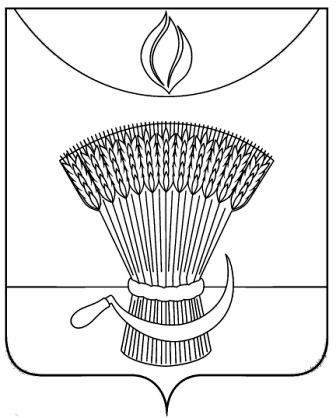 АДМИНИСТРАЦИЯ ГАВРИЛОВСКОГО РАЙОНАОТДЕЛ ОБРАЗОВАНИЯП Р И К А ЗОб итогах школьного этапа всероссийской олимпиады школьников по обществознанию среди обучающихся общеобразовательных учреждений Гавриловского района в 2019-2020 учебном годуВ соответствии с Порядком проведения всероссийской олимпиады школьников, утвержденным приказом Министерства образования и науки Российской Федерации от 18.11.2013 №1252«Об утверждении Порядка проведения всероссийской олимпиады школьников», приказом отдела образования администрации района от 16.09.2019 №174 «О подготовке и проведении школьного этапа всероссийской олимпиады школьников на территории  района в 2019-2020 учебном году», ПРИКАЗЫВАЮ:1.Утвердить результаты школьного этапа всероссийской олимпиады школьников по обществознанию в 2019-2020 учебном году (приложение№1). 2.Утвердить рейтинг победителей школьного этапа всероссийской олимпиады школьников по обществознанию в 2019-2020 учебном году (приложение №2). 3.Утвердить рейтинг призеров школьного этапа всероссийской олимпиады школьников по обществознанию в 2019-2020 учебном году (приложение№3)4.Контроль за исполнением настоящего приказа оставляю за собой.Начальник отдела образования                                              Н.Н. Кузенковаадминистрации районаПриложение №1УТВЕРЖДЕНЫприказом отдела образованияадминистрации районаот   30.09.2019         №Результатышкольного этапа всероссийской олимпиады школьников по обществознанию в 2019-2020 учебном годуПриложение №2УТВЕРЖДЕНЫприказом отдела образованияадминистрации района                                                                                       от   30.09.2019         №Рейтинг  победителейшкольного этапа всероссийской олимпиады школьниковпо обществознанию в 2019-2020 учебном годуПриложение №3УТВЕРЖДЕНЫприказом отдела образованияадминистрации районаот   30.09.2019         №Рейтинг  призеровшкольного этапа всероссийской олимпиады школьниковпо обществознанию  в 2019-2020 учебном году30.09.2019с.  Гавриловка 2-я№179№ п/пФИО участника (полностью)Класс ФИО учителя (полностью)Кол-во балловТип результата1.Чуповский  2- Гавриловской сошЧуповский  2- Гавриловской сошЧуповский  2- Гавриловской сошЧуповский  2- Гавриловской сошЧуповский  2- Гавриловской сош1Антонова Анастасия Владимировна6Артемова Татьяна Юрьевна12участник2Прилипухова Евангелина Антоновна6Артемова Татьяна Юрьевна12участник3Фахрутдинов Дамир7Артемова Татьяна Юрьевна20Призер4Шубин Роман Игоревич7Артемова Татьяна Юрьевна26Победитель 5Лушникова Кристина Викторовна8Липатова Валентина Владимировна28Победитель 6Никонов Кирилл Сергеевич8Липатова Валентина Владимировна8Участник 7Юдин Степан Андреевич9Липатова Валентина Владимировна10Участник2.1-Пересыпкинский  2- Гавриловской сош1-Пересыпкинский  2- Гавриловской сош1-Пересыпкинский  2- Гавриловской сош1-Пересыпкинский  2- Гавриловской сош1-Пересыпкинский  2- Гавриловской сош8Речнова Елизавета Михайловна7 ДКозеева Валентина Александровна26Победитель9Семерников Роман Сергеевич7 ДКозеева Валентина Александровна24Победитель10Сафронова Татьяна Алексеевна7 ДКозеева Валентина Александровна20Призёр11Пустовалов Артём Сергеевич7 ДКозеева Валентина Александровна17Участник12Серповская Анастасия Алексеевна9 ДКозеева Валентина Александровна16Участник 13Карпенко Василий Васильевич9 ДКозеева Валентина Александровна11Участник14Косёнкова Кристина Сергеевна9 ДКозеева Валентина Александровна9Участник15Горячева Ульяна Александровна10 ДКозеева Валентина Александровна30Победитель16Илларионова Дарья Юрьевна10 ДКозеева Валентина Александровна28Победитель17Мусаелян Ева Арменовна10 ДКозеева Валентина Александровна27Победитель18Косёнкова Елизавета Алексеевна10 ДКозеева Валентина Александровна22Победитель 19Пустовалов Алексей Сергеевич11 ДКозеева Валентина Александровна31	Победитель20Палатов Михаил Михайлович11 ДКозеева Валентина Александровна28Победитель21Скотникова Вера Павловна11 ДКозеева Валентина Александровна28Победитель3.МБОУ 2-Гавриловская сошМБОУ 2-Гавриловская сошМБОУ 2-Гавриловская сошМБОУ 2-Гавриловская сошМБОУ 2-Гавриловская сош22Моторина Екатерина Вадимовна6Витютнева Нина Николаевна26победитель23Разгильдяева Варвара Александровна6Витютнева Нина Николаевна26победитель24Прялкина Елизавета Александровна6Витютнева Нина Николаевна25участник25Аржникова Татьяна Николаевна6Витютнева Нина Николаевна23участник26Рогожина Виктория Алексеевна6Витютнева Нина Николаевна23участник27Кузнецова Анна Владимировна7Витютнева Ольга Михайловна30победитель28Шитова Вероника Алексеевна7Витютнева Ольга Михайловна28призер29Зуева Нина Алексеевна7Витютнева Ольга Михайловна27участник30Мероян София Артуровна7Витютнева Ольга Михайловна26участник31Григорян Лена Эдуардовна7Витютнева Ольга Михайловна21участник32Тельников Максим Сергеевич7Витютнева Ольга Михайловна19участник33Баронина Александра Александровна8Витютнева Нина Николаевна27победитель34Костина Ангелина Вадимовна8Витютнева Нина Николаевна20участник35Катрджян Лусине Рустамовна8Витютнева Нина Николаевна20участник36Новикова Надежда Васильевна8Витютнева Нина Николаевна20участник37Мальцева Екатерина Александровна8Витютнева Нина Николаевна20участник38Трифонова Ольга Викторовна8Витютнева Нина Николаевна17участник39Лачкова Елена Александровна9Витютнева Ольга Михайловна23победитель40Голоскевич Виктория Витальевна9Витютнева Ольга Михайловна14участник41Баимбетова Дарья Владиславовна9Витютнева Ольга Михайловна12участник42Разгильдяев Кирилл Сергеевич9Витютнева Ольга Михайловна11участник43Козырев Дмитрий сергеевич9Витютнева Ольга Михайловна10участник44Уточкина Елена Олеговна10Витютнева Нина Николаевна27,5победитель45Житнева Ангелина Михайловна10Витютнева Нина Николаевна27призер46Зуграв Алина Георгиевна10Витютнева Нина Николаевна26призер47Цыганова Анастасия Валентиновна10Витютнева Нина Николаевна18участник48Вачева Алена Александровна10Витютнева Нина Николаевна18участник49Григорьева Екатерина Дмитриевна10Витютнева Нина Николаевна16участник50Подкидышева Анна Сергеевна10Витютнева Нина Николаевна16участник51Земцов Данила Александрович10Витютнева Нина Николаевна16участник52Плужникова Кристина Петровна10Витютнева Нина Николаевна12участник53Нефедова Анна Олеговна11Витютнева Нина Николаевна31победитель54Павлов Константин Сергеевич11Витютнева Нина Николаевна30призер55Пашкова Инна Дмитриевна11Витютнева Нина Николаевна29призер56Жутов Александр Юрьевич11Витютнева Нина Николаевна28участник57Арутюнян Вильгельм Алексанович11Витютнева Нина Николаевна27участник58Гасанов Руслан Кадирбекович11Витютнева Нина Николаевна26участник59Пустотин Максим Алексеевич11Витютнева Нина Николаевна17участник4.1-Гавриловский  2-Гавриловской СОШ1-Гавриловский  2-Гавриловской СОШ1-Гавриловский  2-Гавриловской СОШ1-Гавриловский  2-Гавриловской СОШ1-Гавриловский  2-Гавриловской СОШ60Епихина  Валентина Александровна9Шубина Надежда Владимировна29победитель5.2- Пересыпкинский  2- Гавриловская СОШ2- Пересыпкинский  2- Гавриловская СОШ2- Пересыпкинский  2- Гавриловская СОШ2- Пересыпкинский  2- Гавриловская СОШ2- Пересыпкинский  2- Гавриловская СОШ61Неронов Владислав Александрович6Черяпина Оксана Николаевна22Победитель62Парфунова Юлия Владимировна6Черяпина Оксана Николаевна17Победитель63Бердников Сергей Владимирович6Черяпина Оксана Николаевна16Победитель64Садомова Анна Сергеевна6Черяпина Оксана Николаевна15Победитель65Черяпин Павел Валерьевич6Черяпина Оксана Николаевна14Призёр66Баранов Матвей Витальевич6Черяпина Оксана Николаевна12Участник67Иванова Ангелина Алексеевна7Черяпина Оксана Николаевна22Победитель68Егизбаев Данила Александрович7Черяпина Оксана Николаевна17Участник69Сметана Мария Николаевна7Черяпина Оксана Николаевна17Участник60Баранова Дарья Александровна7Черяпина Оксана Николаевна16Участник61Парфунов Антон Владимирович7Черяпина Оксана Николаевна15Участник62Пышкина Анастасия Александровна8Черяпина Оксана Николаевна19Победитель63Рогожина Евгения Алексеевна8Черяпина Оксана Николаевна15Участник64Шуточкин Александр Васильевич8Черяпина Оксана Николаевна15Участник65Клёмин Денис Алексеевич9Черяпина Оксана Николаевна15Участник66Романов Кирилл Вячеславович9Черяпина Оксана Николаевна8Участник6.Осино- Гайский  2- Гавриловской сошОсино- Гайский  2- Гавриловской сошОсино- Гайский  2- Гавриловской сошОсино- Гайский  2- Гавриловской сошКоролёва Анастасия Витальевна8Анюхина Ольга Степановна19Призёр 67Казьмина Юлия  Сергеевна10Анюхина Ольга Степановна28Победитель68Жабкина Виктория Александровна11Анюхина Ольга Степановна13Участник69Маслова Мария Юрьевна11Анюхина Ольга Степановна24Победитель7.Булгаковский  2 Гавриловской СОШБулгаковский  2 Гавриловской СОШБулгаковский  2 Гавриловской СОШБулгаковский  2 Гавриловской СОШБулгаковский  2 Гавриловской СОШ70Следина Валерия Александровна6Власова Елена Васильевна27 Победитель71Дронов Сергей Николаевич7Власова Елена Васильевна16 Участник72Шохина Елена Алексеевна9Власова Елена Васильевна19 Победитель № п/пФИО участника (полностью)Класс ФИО учителя (полностью)Кол-во балловТип результатаОО1Шубин Роман Игоревич7Артемова Татьяна Юрьевна26Победитель Чуповский филиал МБОУ 2- Гавриловской сош2Лушникова Кристина Викторовна8Липатова Валентина Владимировна28Победитель Чуповский филиал МБОУ 2- Гавриловской сош3Речнова Елизавета Михайловна7 ДКозеева Валентина Александровна26Победитель1-Пересыпкинский филиал МБОУ 2- Гавриловской сош5Семерников Роман Сергеевич7 ДКозеева Валентина Александровна24Победитель1-Пересыпкинский филиал МБОУ 2- Гавриловской сош6Горячева Ульяна Александровна10 ДКозеева Валентина Александровна30Победитель1-Пересыпкинский филиал МБОУ 2- Гавриловской сош7Илларионова Дарья Юрьевна10 ДКозеева Валентина Александровна28Победитель1-Пересыпкинский филиал МБОУ 2- Гавриловской сош8Мусаелян Ева Арменовна10 ДКозеева Валентина Александровна27Победитель1-Пересыпкинский филиал МБОУ 2- Гавриловской сош9Косёнкова Елизавета Алексеевна10 ДКозеева Валентина Александровна22Победитель 1-Пересыпкинский филиал МБОУ 2- Гавриловской сош10Пустовалов Алексей Сергеевич11 ДКозеева Валентина Александровна31	Победитель1-Пересыпкинский филиал МБОУ 2- Гавриловской сош11Палатов Михаил Михайлович11 ДКозеева Валентина Александровна28Победитель1-Пересыпкинский филиал МБОУ 2- Гавриловской сош12Скотникова Вера Павловна11 ДКозеева Валентина Александровна28Победитель1-Пересыпкинский филиал МБОУ 2- Гавриловской сош13Моторина Екатерина Вадимовна6Витютнева Нина Николаевна26победительМБОУ 2-Гавриловская сош14Разгильдяева Варвара Александровна6Витютнева Нина Николаевна26победительМБОУ 2-Гавриловская сош15Кузнецова Анна Владимировна7Витютнева Ольга Михайловна30победительМБОУ 2-Гавриловская сош16Баронина Александра Александровна8Витютнева Нина Николаевна27победительМБОУ 2-Гавриловская сош17Лачкова Елена Александровна9Витютнева Ольга Михайловна23победительМБОУ 2-Гавриловская сош18Уточкина Елена Олеговна10Витютнева Нина Николаевна27,5победительМБОУ 2-Гавриловская сош19Нефедова Анна Олеговна11Витютнева Нина Николаевна31победительМБОУ 2-Гавриловская сош20Епихина  Валентина Александровна9Шубина Надежда Владимировна29победитель1-Гавриловский филиал МБОУ 2-Гавриловской СОШНеронов Владислав Александрович6Черяпина Оксана Николаевна22Победитель2-Пересыпкинский филиал МБОУ 2 Гавриловской СОШПарфунова Юлия Владимировна6Черяпина Оксана Николаевна17Победитель2-Пересыпкинский филиал МБОУ 2 Гавриловской СОШБердников Сергей Владимирович6Черяпина Оксана Николаевна16Победитель2-Пересыпкинский филиал МБОУ 2 Гавриловской СОШСадомова Анна Сергеевна6Черяпина Оксана Николаевна15Победитель2-Пересыпкинский филиал МБОУ 2 Гавриловской СОШИванова Ангелина Алексеевна7Черяпина Оксана Николаевна22Победитель2-Пересыпкинский филиал МБОУ 2 Гавриловской СОШПышкина Анастасия Александровна8Черяпина Оксана Николаевна19Победитель2-Пересыпкинский филиал МБОУ 2 Гавриловской СОШКазьмина Юлия  Сергеевна10Анюхина Ольга Степановна28ПобедительОсино- Гайский филиал МБОУ 2- Гавриловской сошМаслова Мария Юрьевна11Анюхина Ольга Степановна24ПобедительОсино- Гайский филиал МБОУ 2- Гавриловской сошСледина Валерия Александровна6Власова Елена Васильевна27 ПобедительБулгаковский филиал МБОУ 2 Гавриловской СОШШохина Елена Алексеевна9Власова Елена Васильевна19 Победитель Булгаковский филиал МБОУ 2 Гавриловской СОШ№ п/пФИО участника (полностью)Класс ФИО учителя (полностью)Кол-во балловТип результатаОО1Фахрутдинов Дамир7Артемова Татьяна Юрьевна20ПризерЧуповский филиал МБОУ 2- Гавриловской сош2Сафронова Татьяна Алексеевна7 ДКозеева Валентина Александровна20Призёр1-Пересыпкинский филиал МБОУ 2- Гавриловской сош3Шитова Вероника Алексеевна7Витютнева Ольга Михайловна28призерМБОУ 2-Гавриловская сош4Житнева Ангелина Михайловна10Витютнева Нина Николаевна27призерМБОУ 2-Гавриловская сош5Зуграв Алина Георгиевна10Витютнева Нина Николаевна26призерМБОУ 2-Гавриловская сош6Павлов Константин Сергеевич11Витютнева Нина Николаевна30призерМБОУ 2-Гавриловская сош7Пашкова Инна Дмитриевна11Витютнева Нина Николаевна29призерМБОУ 2-Гавриловская сош8Черяпин Павел Валерьевич6Черяпина Оксана Николаевна14Призёр2-Пересыпкинский филиал МБОУ 2 Гавриловской СОШ9Королёва Анастасия Витальевна8Анюхина Ольга Степановна19Призёр Осино- Гайский филиал МБОУ 2- Гавриловской сош